ПРИКАЗг. Якутскот « 20 » сентября 2017 г.				                          № 01-10/769«О проведении семинарадля заместителей директоров по воспитательной работе и учителей ОБЖ»В соответствии с планом работы отдела ФК и ВПВ управления образования Окружной администрации города Якутска и целью повышения профессиональной компетентности заместителей директоров по воспитательной работе и учителей ОБЖ, приказываю:1. Отделу ФК и ВПВ (Егоров С.Д.) совместно с ОГИБДД  МУ МВД России «Якутское» провести городской семинар «Профилактика детского дорожно-транспортного травматизма в образовательных учреждениях города Якутска» 22 сентября 2017 года, в 10-00 ч., в актовом зале ОГИБДД МУ МВД России «Якутское», ул. Автодорожная 11.2.Руководителям общеобразовательных учреждений ГО «город Якутск»:- направить заместителей директоров по воспитательной работе и учителей    ОБЖ на семинар с сохранением средней заработной платы.4. Контроль за исполнением настоящего приказа возложить наС.Д.Егорова, начальника отдела ФК и ВПВ Окружной администрации города Якутска.Основание: Организация профессиональных мероприятий по пропаганде безопасности дорожного движения среди школьников.Начальник                                           п/п                               В.В.ПетровС приказом ознакомлен                      п/п                              С.Д.ЕгоровФедоров А.Ю.42-44-14 УПРАВЛЕНИЕ ОБРАЗОВАНИЯ ОКРУЖНОЙ             АДМИНИСТРАЦИИ ГОРОДА ЯКУТСКА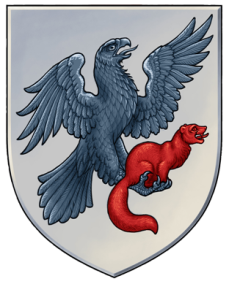       ДЬОКУУСКАЙ       КУОРАТ      УОКУРУГУН ДЬАҺАЛТАТЫН      YӨРЭХХЭ УПРАВЛЕНИЕТА